Reformierte Kirchen Bern-Jura-SolothurnSuchergebnisse für Neuanschaffungen vom "20.03.2024" bis zum "19.04.2024"Autor / TitelJahrMedientypSignatur / Standort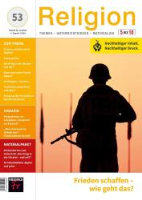 Corina Kruse-RothReligion 5-10 1/2024 : Frieden schaffen – wie geht das?2024eZeitschrift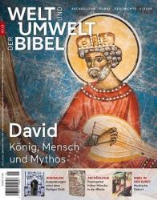 Leicht, BarbaraWelt und Umwelt der Bibel 1/2024 : David: König, Mensch und Mythos2024eZeitschrift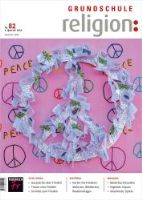 Braunmühl, Susanne vonGrundschule Religion Nr. 82/2023 : Auf der Suche nach Frieden2023Download/Streaming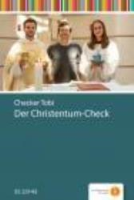 Sarah MüllerDer Christentum-Check2023Download/Streaming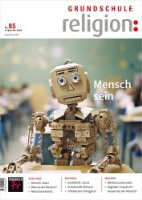 Beate PetersGrundschule Religion Nr. 85/2023 : Mensch sein2023eZeitschrift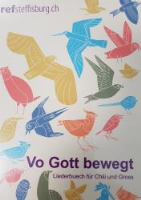 Rahel BlaserVo Gott bewegt : Liederbuech für Chlii und Gross2019Ringbuch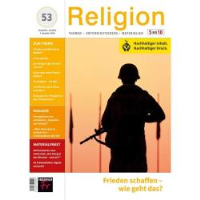 Husmann, BärbelReligion 5-10 Themenheft 1/2024 : Frieden schaffen - wie geht das?2024Zeitschrift268.517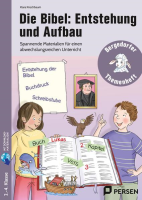 Kirschbaum, KlaraDie Bibel: Entstehung und Aufbau : Materialien für den Unterricht (2. bis 4. Klasse)2023Materialheft220.1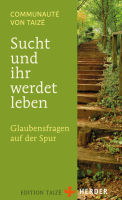 Communauté von Taizé, Communauté vonSucht und ihr werdet leben : Glaubensfragen auf der Spur2023Buch278.3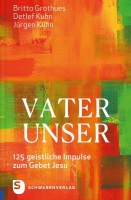 Grothues, BrittaVater unser : 125 geistliche Impulse zum Gebet Jesu2023Buch225.4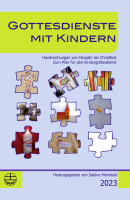 Meinhold, SabineGottesdienste mit Kindern : Handreichung 20232023Buch264.23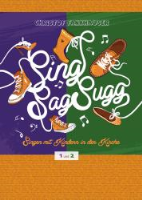 Fankhauser, ChristofSing Sag Sugg : Singen mit Kindern in der Kirche2023Materialheft245.2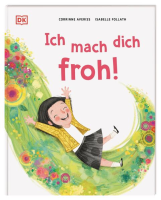 Averiss, CorrinneIch mach dich froh!2023BilderbuchGenerationen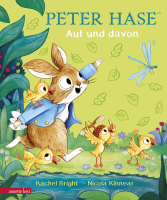 Bright, Rachel 1979-Peter Hase : Auf und davon2024BilderbuchFamilie.Familienalltag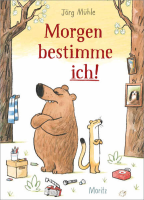 Mühle, Jörg 1973-Morgen bestimme ich!2024BilderbuchKonflikte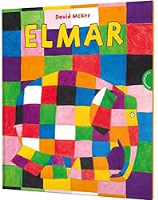 McKee, David 1935-2022Elmar : grosses Format2022BilderbuchFarben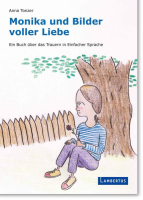 Tonzer, AnnaMonika und Bilder voller Liebe : Ein Buch über das Trauern in Einfacher Sprache2022BilderbuchAbschied. Tod. Trauer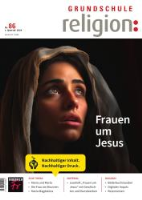 Braunmühl, Susanne vonGrundschule Religion Nr. 86 : Frauen um Jesus2024Zeitschrift268.508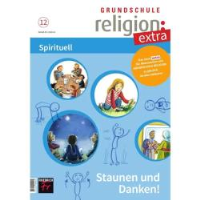 Peters, BeateGrundschule Religion extra 12/2024 : Spirituell2024Zeitschrift268.508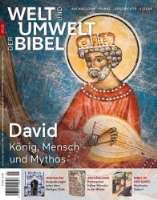 Kaiser, HelgaWelt und Umwelt der Bibel 1/2024 : David: König, Mensch und Mythos2024Zeitschrift268.519